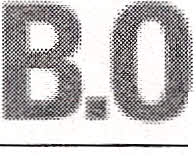 .Bulletin officiel n°21 du 24 mai 2012 Baccalauréat technologique - série STMG - Épreuve anticipée d'étude de gestion Fiche de travailQuestion choisie (la délimitation du périmètre de travail est mise en évidence) : Organisation(s) sélectionnée(s) : Démarche générale : Méthodes de recherche, ainsi que de sélection et de validation des informations : Technologies mises en œuvre : Calendrier observé :Session: Nom du candidat : Etablissement : Ville : Prénom du candidat : Académie : DatesActions effectuéesNom et prénom du professeur responsableDate et signature